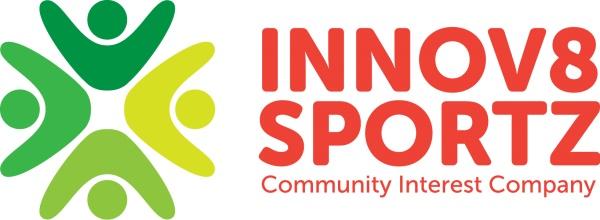 Health and Safety PolicyInnov8 Sportz will provide adequate control of the health and safety risks arising from work activities by:Consulting with our employees on matters affecting their health and safetyProviding and maintain safe resources and equipmentEnsuring safe handling and use of cleaning substancesCarrying out daily risk assessment checks Carrying out daily cleaning tasksProviding information, instruction and supervision for employeesEnsuring all employees are competent to do their tasks, and to give them adequate trainingPreventing accidents and cases of work-related ill healthMaintaining safe and healthy working conditionsReviewing and revising this policy as necessary at regular intervalsIdentifying, Reporting and Dealing with a risk or hazard If when carrying out the daily risk assessments/check you feel there is a risk or hazard to staff or participants this should be dealt with to the best of your ability immediately. If you are unable to deal with the risk/hazard appropriately you should contact your line manager for further assistants to help solve the problem.Identifying, Reporting and Dealing with an accident or incident Accidents and incidents should be dealt with appropriately as they occur, a form detailing what has happened, and how this has occurred should be filled out and signed by the participant’s parents, carers or guardian on collection.Food and drink If 2 or more children from an Innov8 Sportz CIC session are diagnosed with food poisoning, we will report this to Ofsted as soon as practically possible but within 14 days of the incident occurring. Risk assessments are reviewed annually. This Policy was approved by the Innov8 Sportz C.I.C Board on 15 April 2014 and was reviewed on 9 March 2015 and again in August 2015, September 2016, September 2017, September 2018, September 2019, September 2020, September 2021 and September 2022, with further review due September 2023.